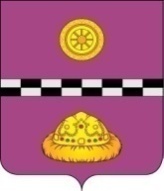 ПОСТАНОВЛЕНИЕот  30 марта 2020 г.                                                                                       № 311           В целях исполнения распоряжения Правительства Российской Федерации от 19.03.2020  № 670-р, в соответствии с Планом первоочередных мероприятий (действий) по обеспечению устойчивого развития экономики в условиях ухудшения ситуации в связи с распространением новой коронавирусной инфекции:           ПОСТАНОВЛЯЮ:1. Управлению муниципальным имуществом, землями и природными ресурсами администрации муниципального района «Княжпогостский»                   (С. В. Корнилова) по договорам аренды, заключенным в отношении муниципального имущества  (в том числе земельных участков) муниципального района «Княжпогостский», (за исключением муниципального имущества муниципального района «Княжпогостский», закрепленного праве оперативного управления за муниципальными автономными и бюджетными учреждениями муниципального района «Княжпогостский»), предоставленного во владение и (или) в пользование субъектам малого и среднего предпринимательства (далее – договоры аренды):а) обеспечить в течение 3 рабочих дней со дня обращения субъекта малого и среднего предпринимательства заключение дополнительного соглашения, предусматривающего отсрочку внесения арендной платы, предусмотренной в 2020 году, и ее уплату равными частями в сроки, предусмотренные договором аренды, в 2021 году, или на иных условиях, предложенных арендатором, по согласованию сторон, но не позднее 31 декабря 2021 года;б) уведомить в течение 3 рабочих дней со дня вступления в силу настоящего постановления субъектов малого и среднего предпринимательства о возможности заключения дополнительного соглашения к договорам аренды в соответствии с требованиями подпункта «а» настоящего пункта путем размещения соответствующей информации на официальном сайте администрации муниципального района «Княжпогостский» в информационно-телекоммуникационной сети «Интернет»;в) приостановить начисление неустойки по договорам аренды с субъектами малого и среднего предпринимательства на арендную плату, подлежащую уплате по таким договорам, с  момента заключения дополнительного соглашения о рассрочке и на весь период его действия при условии соблюдения графика платежей, предусмотренного соглашением о рассрочке.2. Структурным подразделениям администрации муниципального района «Княжпогостский», в ведении которых находятся муниципальные автономные и бюджетные учреждения муниципального района «Княжпогостский» (далее – подведомственные учреждения), обеспечить:а) заключение подведомственными учреждениями в течение 3 рабочих дней со дня обращения субъекта малого и среднего предпринимательства дополнительного соглашения, предусматривающего отсрочку арендной платы, предусмотренной в 2020 году, и ее уплату равными частями в сроки, предусмотренные договором аренды, в 2021 году, или на иных условиях, предложенных арендатором, по согласованию сторон, но не позднее 31 декабря 2021 года;б) уведомление подведомственными учреждениями в течение 3 рабочих дней со дня вступления в силу настоящего распоряжения субъектов малого и среднего предпринимательства о возможности заключения дополнительного соглашения в соответствии с требованиями подпункта «а» настоящего пункта.в) приостановление начисления неустойки по договорам аренды с субъектами малого и среднего предпринимательства на арендную плату, подлежащую уплате по таким договорам, с  момента заключения дополнительного соглашения о рассрочке по 31 декабря 2020 года.3. Рекомендовать администрациям городских и сельских поселений муниципального района «Княжпогостский» руководствоваться положениями, указанными в пунктах 1 и 4 настоящего постановления.4. Контроль за исполнением настоящего постановления возложить на первого заместителя руководителя администрации муниципального района «Княжпогостский» - А. Л. Кулика.Глава МР «Княжпогостский» -руководитель администрации                                                     А. Л. НемчиновО предоставлении права субъектам малого и среднего предпринимательства – арендаторам муниципального имущества муниципального района «Княжпогостский» на временную отсрочку на уплату арендных платежей по договорам аренды муниципального имущества муниципального района «Княжпогостский»